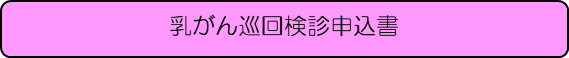 各区役所・支所等に検診車を配車し，ホームページに記載している日程で実施します（実施時期については，都合により変わることがあります。）。必要事項をご記入いただき，京都予防医学センターへご郵送ください（封筒に入れて郵送いただくことも可能です。）。申込期限は各区実施開始月の前月１５日までです。申込締切後，順次，京都予防医学センターから「日時のお知らせ」をお送りします。〒６０４－８４９１
中京区西ノ京左馬寮町２８
京都予防医学センター　乳がん巡回検診係　行〒６０４－８４９１
中京区西ノ京左馬寮町２８
京都予防医学センター　乳がん巡回検診係　行乳がん巡回検診申込書乳がん巡回検診申込書乳がん巡回検診申込書乳がん巡回検診申込書今までの京都市の乳がん検診を受けたことが今までの京都市の乳がん検診を受けたことが今までの京都市の乳がん検診を受けたことが今までの京都市の乳がん検診を受けたことがない　・　ある（前回受診会場　　　　　　　　　　）ない　・　ある（前回受診会場　　　　　　　　　　）ない　・　ある（前回受診会場　　　　　　　　　　）ない　・　ある（前回受診会場　　　　　　　　　　）受診希望会場
（希望がない場合は空欄にしてください。）住所〒
京都市〒
京都市〒
京都市フリガナ電話氏名電話生年月日　　　大　・　昭　・　平　　　　　　　　年　　　月　　　日（　　歳）　　　大　・　昭　・　平　　　　　　　　年　　　月　　　日（　　歳）　　　大　・　昭　・　平　　　　　　　　年　　　月　　　日（　　歳）40歳以上でペースメーカーを装着されている方・妊娠中の方・乳房形成されている方は，検査を受けられません。40歳以上でペースメーカーを装着されている方・妊娠中の方・乳房形成されている方は，検査を受けられません。40歳以上でペースメーカーを装着されている方・妊娠中の方・乳房形成されている方は，検査を受けられません。40歳以上でペースメーカーを装着されている方・妊娠中の方・乳房形成されている方は，検査を受けられません。お問合せは，京都予防医学センター　乳がん巡回検診係
ＴＥＬ：８１１ー９１３５お問合せは，京都予防医学センター　乳がん巡回検診係
ＴＥＬ：８１１ー９１３５